CURRICULUM VITAE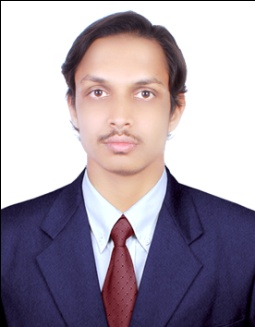 MOHDMOHD.362093@2freemail.com  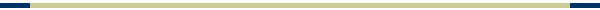  OBJECTIVE:            To take up a challenging position, where I can effectively contribute my skills in a competitive environment and experience for the growth of the organization. Work ExperienceCity center shopping mall   Designation :  admin clerk  cum billing  incharge       april2014 -  January2017Job Responsibilities: Maintain office and also projects records,Maintain Bank Reconciliation Statement and Reconciliation Of Debtors & Creditors,Maintain Internal Audit: Store And Accounts Book,Calculation of Monthly Sales Tax/Vat ,Services Tax &TDS Filling Return,Preparation Sales Tax ,Services Tax Return & TDS Return Filling QuarterlyMaintain of all type accounting vouchers entry.EDUCATION QUALIFICATION:MBA (Finance,Marketing), from shadan institute of management studies affiliated to Osmania University with an aggregate of 65% in Academic year 2012-2014.B.com from SSR Degree college, Nizamabad affiliated to Osmania University with aggregate of 60% in Academic year 2008-2011. TECNICAL QUALIFICATION: Ms officeWord, Excel, Power Point.DCA.STRENGHTS:Confident self-learning and hard workingAdaptable to changes and challengesStrong interpersonal, analytical and communication skills.PERSONAL PROFILE:Date of Birth				:	13 JAN, 1990Marital Status				:	UnmarriedNationality				:	INDIANLanguage Known			:	English, Hindi & TeluguDECLARATION:  I hereby declare that the information furnished above is true to the best of my knowledge And I bear the responsibility for the correctness of the above-mentioned particulars.